Әл-Фараби атындағы Қазақ ұлттық университетіШығыстану         факультетіҚытайтану           кафедрасыПӘННІҢ ОҚУ-ӘДІСТЕМЕЛІК КЕШЕНІ«Оқитын елдің 20 ғасырға дейінгі әдебиеті»(пәнің аты)Мамандық«5В021000- шетел филолоясы»(шифры, аты)Оқу түрі  күндізгіАлматы қ. 2011ж.«5В021000- шетел филологясы»мамандығының оқу жұмыс жоспары негізінде дайындалған.ПОӘК құрастырған: Абдурақын Нұрқалық., аға оқытушы Қытайтану кафедрасының мәжілісінде қаралып ұсынылды. «14 »  маусым  2011 ж., хаттама №34Кафедра меңгерушісі _________________ Батпенова З.С.                    (қолы)Факультеттің әдістеме (бюро) кеңесінде  ұсынылды.  «17 »  маусым  2011 ж.,  хаттама №  9  Төрағасы (Төрайымы) _________________ Абдипатаева Н.И.                          (қолы)                                                 Алғы сөзБұл бағдарлама Шығыстану факультеті Қытайтану кафедрасының «5В021000- шетел филологясы» мамандығының оқу жұмыс жоспарына сай 20-ғасырға дейінгі қытай әдебиетінің типтік бағдарламасы негізінде дайындалған.Сонымен бірге Әл-Фараби атындағы Қазақ Ұлттық университетінің оқу жоспары негізінде жасалды. Әдебиет – халықтың көзін ашып, интелектуалдық деңгейін көтереді. Жазушылардың ұсынған талаптары кез-келген ойлы оқырманға тікелей әсер етеді. Бүгінгі таңда әлем әдебиетінің маңызды бір бөлігі болып табылатын қытай әдебиетін танып білу, әдебиеттанушылар мен шығыстанушылардың алдындағы ең басты міндеттердің бірі.Біз қытай әдебиетінің ең алғашқы басталыу барсын дәп басып айта алмаймыз, ол неден қандай шығарммен басталғанын ешкімде нақтылы айта алмайды, ол әрйне ауызша әдебиет, ауыз екі өлең жырлар мен миф, аңыз әңгімелер болмақ, оның бастауының қайда жатқанын  дәп басып айту қиын мәселе. Біздің нақтылы білетініміз біздің жыл санауымыздан бұрынғы11ғасырдан бізге жеткен «Жырнама» кітабы. Алайда бұдан біздің білгеніміз бұл қытай әдебиеттінің белгілі бір арнада дамығаннан кейнгі шығарма екендігін айқын аңғаруға болады. Қытай әдебиетін ежелгі Грек, Үнді әдебиеттері сияқты бастауы өте арыда жатқан әдебиет екендігін пайымдауға болады. Қытай әдебиетінің дамыу деңгейі жерлілікті және дәуірлік жақтан мүлде  ұқсамайды. Сондықтан да әр жерде, әр патышалықтың тұсында әр жаныр әр түрлі дамыған.Пәннің мақсаты:Қытай әдебиетінің ерте заман, таяу заман, қазіргі заман, осы заман әдебиетін толық білу талап етіледі.   Қытай әдебиетінің әр дәуірінің қалыптасу, даму кезеңдерін анық ұғыну талап етіледі.Әр дәуірдегі көрнекті ақын, жазушылармен үздік қалам- қайраткерлерін толық білу.Әр қоғамдық дәуірдің әдебиетке жасаған ықпалын толық ұғынуОқитын елдің әдебиетін білу арқылы өз еліңнің әдебиет тарихына көз жүгірту.Әр дәуірдегі әдебиеттің қоғамға жасаған ықпалын түсіну.Әдебиетін білу арқылы сол елдің мәдениетін, тарихын, этнографиясын, салт-дәстүрін білу. Оқитын елдің әдебиетіндегі жазу стилді, әдебиеттік детальдарды толық меңгеру.Курстың мазмұнын игеру дәрежесіне қойылатын талаптар:Студент білуі тиіс: Қытай классикалық әдебиетін үш дәуір жеті сатыға бөлінеді. Ал жалпы классикалық әдебиетті даму бағытын тоғыз жақтан қарастырылады.Ежелгі дәуір, орта дәуір, соңғы дәуір деп қытай классикалық әдебиетін үш үлкен дәуірге бөлеміз. Осы үш дәуірді біз жеті сатыға бөлінеді.Бұлардың бөлінуі төмендегідей:Ежелгі дәуір: Чин патышалығына дейінгі және екі Хан патышалығы кезіндегі әдебиет (біздің жыл санауымыздың 3 ғасырынан бұрынғы кезең)Бірінші саты: Чин патышалығына дейінгі заман әдебиеті.      Екінші саты Чин патышалығы және Хан патышалығы заман әдебиеті . Орта дәуір: Вей, Жинпатышалығынан Миң патышалығының орта мезгіліне дейінгі әдебиеті.(Біздің жыл санауымыздың 3 ғасырынан 16 ғасырына дейінгі кезең)  Үшінші саты: Вей, Жин патышалығынан Таң патышалығының орта мезгіліне дейінгі әдебиеті (Тиян бау жылының соңына дейін). Төртінші саты:Таң патышалығының ортасынан оңтүстік сүң патышалығының соңына дейінгі әдебиеті.     Бесінші саты: Юан патышалығының басынан Миң патышалығының орта мезгіліне дейінгі әдебиеті.(Жыңды жылының соңына дейін).     Соңғы дәуір: Миң патышалығының орта мезгілінен 4 мамыр отаншылдық қозғалысына дейінгі әдебиеті.(16 ғасырдан 20ғасырдың бастапқы кезіне дейінгі әдебиет) Алтыншы саты: Миң жиячиңның басынан Апиын соғысына дейінгі әдебиет.(1840жыл)Жетінші саты: Апиын соғысынан 4мамыр отаншылдық қозғалысына дейінгі әдебиет.     Жалпы классикалық қытай әдебиетінің даму барысын тоғыз жақтан қарастырамыз: 1.Шығармашылықтың жалпылық бағытта дамуы.2.Шығармалардың мазмұндық идиялық жақтағы дамуы.3.Әдеби жанырдың дамуы.4.Әдеби тілдің дамуы.5.Әдебиеттегі көркемдеу амалдарының дамуы.6.Әдеби ағымдардың қалыптасуы.7.Әдеби идиялогияның қалпиасуы.8.Әдебиеттің көп бағыттылығы.9.Обыразды әдебиеттің дамуы.1.Ежелгі дәуір әдебиеті: 1.1.  Қытай ежелгі дәуіріндегі фолклорлық әдебиет: өлең-жыр, мифы, аңыздар1.2.  Тарихи аңыздар мен проза1.3.  Конфуций және “Лунь Юй”1.4.  Цюй Юань және «жырнама»1.5. Цин и Хань әдебиеті. Сыма цянь  және  «тарихнама»Чин патышалығына дейінгі әдебиеттен «Жырнама және Чу тәпсірлері», одан басқа «Зо жуан», «Шы жи»тағы басқада тарихи цануіндері бар. Атақты «Тоғыз өлең» «Құмет кітабы», «Зо жүан», «Го үй», «Жиан го сі», «Хуай-анзы», «тау мен теңіз кітабы», «Куң-Зы тағылмдары»,  қатарлы тарихи кітаптарды атауға болады, және одан басқа «ЖоуИы», «Лүн үй», «Лаузы», «»Мыңзы», «Жуаңзы қатарлы кітаптарды атауға болады.  Жанго заманының соңғы мезгілінде өмір сүрген атақты отаншыл ақын Чүй-Юан, Күң-Зы, Мың-Зы, Хан Физы, Мо-Зы, Жуаң-Зы, Лау-Зы, Шүн-Зы қатарлы атақты философ, ойшылдар өмір сүрді. Хан патышалығы заманындағы Ән-күй ордасы. Машһұр тарихшы «Цыма Шян және оның тарихнамасы», «Бангу және ханнама» кітабы.   II. Орта дәуір әдебиеті: 2.1.Вэй , Цзинь әдебиеті. Поэзия   Цао Цао және Тао Ю Миня,  « Мулан жыры»2.2. Тан- поэзияның алтын ғасыры. Сол дәуір поэзиисындағы атақты тұлғалар Ли Бай, Ду Фуи Ван Вэй2.3.Сүң патышалығының заманында әңгіме жанры жақсы дамыды. Осы кездің ақын-жазушылары, Оу Яаң шу, Су Шы, Ли Шиңжау,Ваң аншы, Фан жұң ян 2.4. Юань драмасы. Атақты драматург   Гуань Хань Цин2.5. Мин және Цин патышалығы кезі. Қытай прозпсының шарықтау шыңы.Бұл кездің әдебиетінде жасампаздық жаңалық жарату рухы жоғары болды, әдеби тілінде өзгеріс болды, өлең, жыр драма жақсы дамыды. Вей Жин патышалығының заманынды проза жақсы жетістікке жетті. Айтсақ: Шығыс Жин патышалығының тұсында өмір сүрген жазушы Ган-баудың, «Әулиелерді іздеу» атты романы, Оңтүстік патышалықтар заманындағы атақты жазушы Лю-Ичиңнің «Заман жаңа тілде сөйлейді» атты романы адамлар жайынан жазылған. Және  осы кезде атақты ақын Тау юан миң өмір сүрді.  Таң патышалығы кезі поэзяның алтын ғасыры саналды. Таң патышалығындағы атақты ақындар Ли бай, ду фу,Мың хау ран, Гау шы, Ваң  бо, Ваң вей, Чын зы аң, Шие лиң ин, Саң шын, Бай Жүй И, Хан-Юй,Ли Шаң Ин, Ли Юй т,б.  Сүң патышалығының заманында әңгіме жанры жақсы дамыды. Осы кездің ақын-жазушылары, Оу Яаң шу, Су Шы, Ли Шиңжау,Ваң аншы, Фан жұң ян қатарлылар.  Юан патышалығы заманы драма жанырының жақсы дамыған кезеңі болды. Бұл кездегі аралас драма жаны ерекше өркен жайды, мысалы атақты драматург Гуаң Хан Чиң оның «Ду-Ының обалды болуы», «Адасқан қызды құтқару», «Көбелек туралы түс» қатарлы атақты драмалары бар. Ваң-шыфудың «Батыс құжырдағы маххабат»,Фу-Жүң самалдығы, «Чай кемесі» қатарлы драмалары бар. Юан патышалығының соңы мен миң патышалығының бастақы кезінде жазылған атақты шығармалар: «Үш патышалық қисасы», «Су бойында» романы, қатарлы шығармадларды атауға болады.Оның авторы Логүан Жүң және Шы-най ән.  III.   Соңғы дәуір әдебиеті:  3.1. Куң Шаңрынның «Шаптүл гүлді желпуіш» драмалары әдебиетте жаңа мазмұнмен жаңа тақырыпта сөз еткен ерекше шығармалар болып табылады. 3.2. Атақты Пекин опересіда осы кезде пайда болды. 3.3. Атақты туындылар, Цау Чуе Чиннің «Қызыл сарайдағы түс», Ву-Чың ынның «Батысқа саяхат» романдары, сонымен бірге Ужимңзының «Ғұламалар шежіресі»,  Пу сүң лиңның «Ляу жай аңыздары».3.4.Апин соғысы қытай қоғамында жартылай отар жартылай феодалдық кезеңде әдебиетінде бұрылыс түйін болды.  2. Студент игеруі және меңгеруі тиіс дағдылар:20 ғасырға дейінгі қытай әдебиетін меңгеру керек.Студент осы пәнде айтылатын ақын-жазушыларды білу.Классикалық шығармаларды оқу және талдау.Студент әдебиет кезеңдерін толық меңгеру тиіс. Әдебиеттің қоғамға ықпалын білу керек.  Пәннің міндеттері:Оқитын елдің әдебиетін әр дәуір бойынша білу.Әр дәуірдің әдебиетке жасаған ықпалын түсіну.Әр дәуірдің тудырған көрнекті ақын жазушыларымен әдебиет қайраткерлерін  толық білу.Әдебиетшілердің қоғамға тигізген ықпалын сезіну.Оқитын елдің әдебиетіндегі басты кейіпкерлерді білу арқылы сол дәуірді терең түсіну.Әдеби шығармалардың қоғамдық артық көрінісін түсінумен бірге зерттей білу.ӘЛ-ФАРАБИ АТЫНДАҒЫ ҚАЗАҚ ҰЛТТЫҚ УНИВЕРСИТЕТІШЫҒЫСТАНУ ФАКУЛЬТЕТІҚЫТАЙТАНУ КАФЕДРАСЫШығыстану факультетінің Ғылыми кеңесінің мәжілісінде бекітілді№__  хаттама «_»_шілде_ 2011ж.Шығыстану факультетінің деканыт.ғ.д., проф. ____________ Н.Ә.Алдабек СИЛЛАБУС   Пән : « Оқитын елдің XX ғасырға дейінгі әдебиеті»       5B021000 – Шетел филологиясы, 3 курс, қазақ бөліміКөктемгі семестр, 3 кредитОқытушының аты-жөні: Абдурақын. НуқалықТелефон: 267-41-67 (124), ұялы тел.: 8-701-905-1385e-mail: halik_76@mail.ru,  Abdurakyn. Nurhalyk@kaznu.kzкаб: 208Пререквизиттер: Классикалық қытай әдебиеті. Постреквизиттер: Жалпыкәсіптік арнайы шет тілі, Жаңа заман әдебиеті. Оқу пәнінің мақсаты:-Оқылатын тілдің ежелгі және орта ғасыр әдебиетімен таныстыру .-Оқылатын тілдіңежелгі және орта ғасыр әдебиетінің қалыптасу жағыдайын таныстыру.-Оқылатын тілдіңежелгі және орта ғасыр әдебиетіндегі ақын-жазушылардың өмірі мен шығармашылығын игере отырып, олардың қытай қоғамына жасаған ықпалына назар аудару.-Оқылатын тілдің ежелгі және орта ғасыр әдебиетіндегі ұлы тәлімгер Каң Пу Ци, Қан Пизы, т.б Әйгілі ақын ЧюЮан, ЛиБай,Ду Фу т.б, лармен таныстыру.Курстың құрылымы:Студент  білімін бақылау формасыӘдебиеттер тізімі:Негізгі: Современная китайская проза. М., 1988Радеева Е.Ю. Литературоведение КНР нового периода . М., 1991История китайской литературы. П., 1994Современная литература Китая   П., 1991Современная литература Китая У., 1998Краткая история древнекитайской литературы П., 1994История китайской литературы  П., 1985浓德乐主编，中国现当代学（下册）北京: «高等教育出版社»,-1986.-350页王化主编，，西 方 文学 经 典 导 论  // 上海::«东人民 出 版 社», -2004.-710页王 自 立主编 ，中 国 现 当 代 学 （上 册 ）// 北京: «高 等 教 育 出 版 社», -2006.-180页王 自 立主编，中 国 现当 代 学 （下 册 ）// 北京:  «高 等 教 育 出 版 社», 2006.-186Қосымша:Современная китайская проза. М., 1988Китайская пейзажная лирика.(III-XIY) вв. М., 1984Современная китайская проза М., 1988Федоренко Н.Т. Древние памятники китайской литературы. М., 1978胡 达 什，萨伴 什主编 。 中 国 现当 代 学 （上 册 ）上海:«伊 犁 师 范 学 院 出 版 社»,-1999．480胡 达 什，萨 伴 什主编 。中 国 现 当 代 学 （下 册 ）上海:«伊 犁 师 范 学 院 出 版 社»,-1999．-496袁 行 霏主编。中 国 文 学 史   // 北京: «高 等 教 育 出 版 社»,-1988.-456页浓 德 乐主编。中国现当代学（上册 ）北京:«高等教育出版社»,-1986-376页福文化语言学// 武汉: «湖北教育出版社», - 20007.- 616页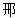 曹万生主编， 中国现代汉语文学史。2010.-756页Білімді бақылау формасы- СӨЖ тапсырмаларын бақылау ( ауызша/жазбаша): Екі аптада 1 рет- Қорытынды емтихан (жазбаша): емтихан сессиясы кезіндеБақылау жұмыстары – әрбір ағымдағы бақылау кезеңіне 6 баллСӨЖ – әрбір ағымдағы бақылау кезеңіне 7 баллҚорытынды емтихан – 40 баллБілімді бағалау шкаласы:Студенттердің семестр бойғы білімін бағалауда төмендегідей жағдайлар есепке алынады:сабаққа қатысу;практикалық сабақтарға белсене қатысу мне жауап беруі;СӨЖ тапсырмаларын орындау;Берілген тапсырмалардың уақытылы орындалуы;СӨЖ-н үш тапсырмадан артық орындамаған жағдайда AW бағасы қойылады.Пән саясатыДәріс барысында сабырлы болып, сұхбаттастарыңызды құрметтеңіз. Барлық қарсылықтарыңызды сыпайы түрде жеткізуге тырысыңыз. Дәріс барысында ұялы телефонды қолдануға, қоңырауға жауап беруге, сабақтан сұранып шығуға рұқсат етілмейді. Тапсырмаларды өз күштеріңіз бен шығармашылықтарығызға сүйеніп орындаңыз. Сабақ, емтихан  барысында және СӨЖ тапсырмаларын орындауда бір бірінен көшіруге рұқсат етілмейді.Көмек. СӨЖ тапсырмаларын немесе басқа да пән бойынша сұрақтарыңыз болса оқытушының жұмыс уақытына сай кафедраға келуге болады.Кафедра отырысында қаралды№  Хаттама, «   » _маусым_2011ж.Қытайтану кафедрасының меңгерушісі т.ғ.к. доцент                         Батпенова З.С.                                                                                                                                                             Дәріс беруші оқытушы                                                                           Абдырақын. Н                                                                   Келісілген:   Факультет деканы_____________________ Алдабек Н.А.   " 17 "       06        2011ж..Университеттің ғылыми-әдістемелік кеңесінде бекітілдіХаттама  № 5  « 21»    06   2011 ж.Оқу жұмысы жөніндегі проректор___________________ Балақаева Г.Т." 21 "            06             2011  ж..Апта Тақырыптың атауыСағат саны СӨЖ тақырыптары1Дәріс. Кіріспе. 中国文学发展概况11Практикалық сабақ.先秦与秦汉文学12Дәріс.  四言诗。11. Репорат жазу. Тақырыбы: «秦汉文学»2. Презентация жасау. Тақырыбы: «古代神话»2Практикалық сабақ. 古代神话。11. Репорат жазу. Тақырыбы: «秦汉文学»2. Презентация жасау. Тақырыбы: «古代神话»3Дәріс.  庄子，战国策。13Практикалық сабақ. 论语。14Дәріс.散文。　 11. Репорат жазу. Тақырыбы: «庄子»2. Презентация жасау. Тақырыбы: «战国策»4Практикалық сабақ. 尚书。11. Репорат жазу. Тақырыбы: «庄子»2. Презентация жасау. Тақырыбы: «战国策»5Дәріс. 隋唐五代文学。15Практикалық сабақ. 宋元文学16Дәріс. 宋代古文运动。11. Репорат жазу. Тақырыбы: «秦观，李清照»2. Презентация жасау. Тақырыбы: «文天祥，元好问»6Практикалық сабақ. 宋元通俗文学11. Репорат жазу. Тақырыбы: «秦观，李清照»2. Презентация жасау. Тақырыбы: «文天祥，元好问»7Дәріс. 重要作家作品。17Практикалық сабақ.秦观，李清照18Дәріс. 文天祥，元好问。11. Репорат жазу. Тақырыбы: «关汉卿，王实甫»2. Презентация жасау. Тақырыбы: «白朴， 马致远»8Практикалық сабақ.关汉卿，王实甫11. Репорат жазу. Тақырыбы: «关汉卿，王实甫»2. Презентация жасау. Тақырыбы: «白朴， 马致远»9Дәріс. 白朴， 马致远19Практикалық сабақ. 曹操110Дәріс. 近代文学。110Практикалық сабақ. 林子徐与鸦片战争111Дәріс.古代优秀作品11. Репорат жазу. Тақырыбы: «三国演义»2. Презентация жасау. Тақырыбы: «水浒传.»11Практикалық сабақ. 三国演义11. Репорат жазу. Тақырыбы: «三国演义»2. Презентация жасау. Тақырыбы: «水浒传.»12Дәріс. 水浒传.  112Практикалық сабақ 牡丹亭. 113Дәріс. 西游记。11. Репорат жазу. Тақырыбы: «水浒传»2. Презентация жасау. Тақырыбы: «聊斋志异»13Практикалық сабақ. 红楼梦11. Репорат жазу. Тақырыбы: «水浒传»2. Презентация жасау. Тақырыбы: «聊斋志异»14Дәріс. 聊斋志异。114Практикалық сабақ.长生殿115Дәріс. 杂居115Практикалық сабақ.大儒林外史。1Студент жұмысының түрлеріБаллдарАпталарБаллдардың жалпы саныАудиторияда практикалық(семинар) сабақтың тапсырмаларын орындау 2 балх 1 апта15 апта30 балБақылау жұмыстары6 бал  х2 к.р.  6 апта 13апта12 балСӨЖ3 балх 6 СРС15 апта18 балҚорытынды емтихан40 бал40 балБағаның әріптік эквивалентіБағаның сандық эквиваленті(GPA) % - дық бағаДәстүрлі жүйе бойынша берілетін бағаA495-100%Өте жақсыA-3,6790-94Өте жақсыB+3,3385-89Жақсы B380-84Жақсы B-2,6775-79Жақсы C+2,3370-74ҚанағаттандырарлықC265-69ҚанағаттандырарлықC-1,6760-64ҚанағаттандырарлықD+1,3355-59ҚанағаттандырарлықD150-54ҚанағаттандырарлықF-0-49Қанағаттандырарлықсыз (өтпейтін баға)I--Пән аяқталмадыW--Пәннен бас тарттыAW--Пәннен шығарылдыAU--Пән тыңдалдыP/NP (Pass/No pass)-65-100/0-64Сыннан өтті/өтпеді